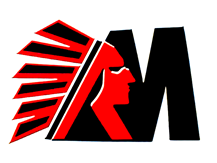 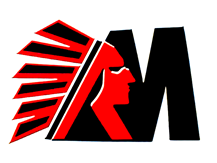 CHIEF’swill always:CARE 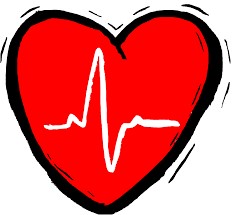 CHIEF’swill always: demonstrate HARD WORK  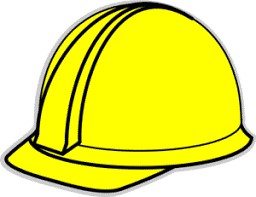 CHIEF’swill always: show INTEGRITY 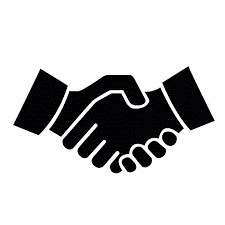 CHIEF’swill always: demonstrate EXCELLENCE 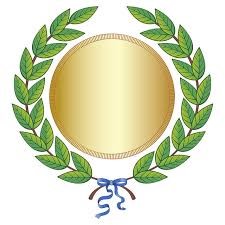 CHIEF’swill always: FOCUS 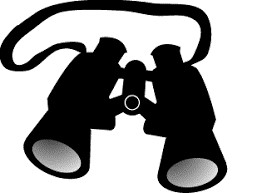 CHIEF’swill always:Be STEADFAST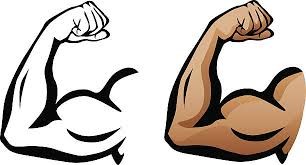 Cover your mouth when you sneeze or Cough, then say excuse meTransition Quickly, quietly, and orderlyKeep yourself and the bathrooms clean and germ freeFace forward, stay seated, and be quiet on the busHold the door for people rather than letting it close on themWalk in our building on the blue line on the right sideRespond to adultsMake eye contact with anyone speakingRespect other’s comments, opinions and ideasDo not show disrespect with gesturesFollow along when we read in class Keep your hands, feet and objects to yourself unless instructed otherwise. Congratulate classmatesComplete homework and classwork daily Never ask for a rewardSay thank you when given something and never insult the giver or giftAsk a question in return if you are asked a question in a conversationFollow all classroom procedures and protocols all of the time. Surprise people with  random acts of kindnessAnswer all written questions in complete sentenceNever brag, if you win, Never show anger if you loseBe organizedNever moan or complain when assignments are givenBe positive and enjoy life